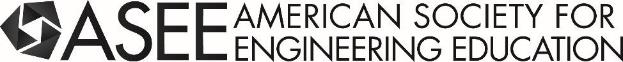 Chemical Engineering DivisionBusiness Meeting MinutesTuesday, June 26, 2018 – 5:00 PM – 6:00 PM150E Convention Center, Salt Lake City, UT  Attendees and AffiliationsWe circulated a sign-up sheet due to the full meeting (see names listed above).Promotions, New Positions, Passing of MembersJoshua Enszer was promoted to Associate Teaching ProfessorKevin Hadley moved to a Lecturer Position at Arizona State UniversityReg Rogers promoted to tenured Associate ProfessorJulie Jessop promoted to Professor and Associate Chair as part of her move to Mississippi State UniversityMinutes from the last Business Meeting (June 27th, 2017 in Columbus, OH) were approved as submitted.Ongoing BusinessElection ResultsMatthew Cooper was elected as incoming Division ChairJanie Brennan was elected as incoming Director (2 year term)Finances (Cheryl Bodnar) – a financial report is attached as Appendix 1.  ASEE has now been able to complete their audits and all financial records are up to date and correspond with division recordsThere are still some adjustments listed on this treasurer’s report due to the last round of audits that were performed since the 2017 June meetingWe have received sponsorships from U.S. Didactic as well as CACHE to help support division activities and awardsThe BASS Admin Fee is equivalent to 30% of all net income that comes into the BASS (Banking and Account Service System) accounts.  ASEE has been performing a verification study to determine how much employee time and effort goes into maintaining these accounts and after collection of six months worth of data it appears that the 30% level seems appropriateWe are currently spending out slightly more than we are bringing in to the division but this is okay since ASEE would like us to spend down the BASS accounts where possible.  These expenditures should be done on items that are of meaning to the division but could include food purchases for business or executive meetings, social events, etc.The dues on the ASEE website have been updated as of November.  All members are now being charged $7 for division membershipOur operating account funds align with how many individual members we have in the division.  This has been going down in recent years but we could obtain more funds if we increase our overall membership.Membership (Troy Vogel)We managed to get 6 new members this yearAll of the ASEE divisions are seeing big declines in memberships395 professional members, 25 students, 3 K-12 educators, 53 other members for a total of 476 membersWe are #4 in terms of membership after electrical, mechanical, civil engineeringWe should try to leverage the Dean and Chairs program that allows a new ASEE member to have two years of membership paid for if the Dean is agreeable.  The Dean pays for the first year and ASEE pays for the second year.  Ask your ASEE campus representative about this opportunity for more detailsAdditional membership notes are outlined in the memo in Appendix 2PIC I Update (Agnieszka Miguel)Provided info to officers that could be shared more broadly with division membersConference code of conduct is a key point of discussion at the PIC levelDon’t know what should be done if someone violates the code that has been put in placeEthics task force will be looking into this and other issues such as plagiarism this yearFinances are in good shape for ASEE overall.  ASEE was able to put $350,000 in reserves in 2017 and it appears that we are on track for the same type of savings for 2018 as well.  ASEE’s credit rating has also improvedASEE is encouraging the divisions to have a plan about what they will do with their BASS accountsUpdates to bylaws should be made every 10 yearsPIC I is trying to update their bylaws and consolidate them3,800 attendees at this year’s ASEE meeting in comparison to 4,026 last year.  ASEE is losing members at a rate of about 400 individuals per year.  There is another task force that is being assembled to look at this issue.  One area of potential interest is to determine how to attract two year colleges to become membersFeedback provided by ChE Division members:Individuals running workshops wanted to know who had registered for their workshop (not just the number of individuals)It would be beneficial to allow individuals to do late withdrawalsIs it possible for Works in Progress to only require an abstract rather than a full paperIt was very helpful to have the childcare option available.  Advertising this earlier in the conference registration process may encourage better attendance at the conferenceOnline session locator (monolith) isn’t the easiest system to work with for identifying papers.  It would also be helpful to have an app for the conference rather than just an online systemIt would also be helpful to know the timing of the talks between the different divisions so individuals can more easily move from one division to another.2018 Annual Meeting (Daniel Anastasio) Total of 49 abstracts were submitted to the conference this year.  Out of these 1 abstract was rejected, 9 abstracts were withdrawn and five papers missed the draft deadline.  This led to a total of 34 papers finalized for the program scheduleThe 34 papers in the program are broken down as follows: 20 technical talks, 7 Work in Progress Postcard talks, 2 posters and 5 Work in Progress Posters.There is also a panel happening this year between Matt Cooper and Milo Koretsky discussing adding rigor to your engineering education studiesAt the time of the banquet all 40 tickets were sold (5 were sold the day of the banquet).  Important note is that the awards banquet is for everyone not just those individuals that may have won an awardDaniel thanked the authors and reviewers for their time invested in the paper processAny additional comments on how to improve the programming can be provided to Daniel who will communicate it to the new programming chairAwards (Margot Vigeant) Two mentoring awards, the best poster award, the best paper award for the ASEE 2017 conference and Chemical Engineering Education journal along with the CACHE award were presented this year (see Appendix 3)The Distinguished Lectureship award has veered in recent years away from someone that is active in ASEE to more of an individual that just shows up, gives their lecture, and then leaves.  For this reason, the awards committee proposed the combination of the Distinguished Lectureship award with the Lifetime Achievement Award to allow for an individual to be selected that has a strong vested interest in Chemical Engineering Education.  Margot and Milo will put together a proposal and then circulate it for votes.Division members were encouraged to nominate themselves or someone they know for the division awardsDeadline for all mentorship awards is in October (both require an abstract submission) but the other division awards have deadlines in JanuarySummer School 2017 (David Silverstein)Had 174 participants with 227 attendees in totalStarted off with $132,000 as an opening balanceBrought in an additional approximately $200,000 from industrial partners and NSFExpenses were $211,517Net Loss on the summer school ended up being $13,518.  Over spent intentionally, particularly on food, to draw down the balancesCurrent balance of the account is $118,366David thanked key members of the summer school committee including Jason Keith for his work on sponsorships, Lisa Bullard for her assistance with local arrangements, Kevin Dahm for his assistance with programming, and Matt Cooper for his assistance with social events.  Troy Vogel was also an asset in arranging the industry day that was held in conjunction with the summer schoolPerformed a lot of assessment including a survey that was recently sent out this month to get feedback.  Based on the assessment performed all of the respondents mentioned that the summer school had some impact, most of it significant on their teaching.  A lot of individuals mentioned that the summer school benefited their research and professional service as well.  Word cloud was generated that summarized the open ended feedback received.  Good words came out of this including active learning, techniques, etc.New BusinessSummer School 2021 (Margot Vigeant, 2021 Summer School Chair)The committee for the summer school has been formed and consists of:Milo KoretskyLaura FordMatt LiberatoreTaryn BaylesDaniel LepekDaniel BurkeyMargot Vigeant (chair)Call for proposals for a location to host the summer school has gone out to the chairs.  Will also send this proposal out to all ChE Division members (https://goo.gl/forms/kfSq1DPSXjYa5pBs1).  Goal is to have a location selected prior to the AIChE meeting this fallThere is no need to have your chair’s approval for hosting the summer school just need the space availabilityHad input from prior participants that five years between summer schools is a little too long given people’s tenure timelinesHave created a timeline for what is necessary to be able to get the summer school set up within the 4 year timeframeMore information can be found at: chesummerschool.orgLisa Bullard mentioned that she would be a resource for anyone that is interested in hosting the local arrangements2019 conference in Tampa, FL (Troy Vogel)Programming Chair 2019: volunteer openingDan A. mentioned that he would be willing to help the new programming chair for TampaNote: At the time of the Business Meeting Reg Rogers agreed to serve in this capacity for the divisionAlso need to arrange for a programming chair and local events coordinator for the 2020 meeting in Montreal, Quebec, CanadaSecretary/Treasurer 2019-2021 (elected position; volunteer opening)Brainstorming about ASEE ChEDThere were four topical focuses for the brainstorming session with comments in each:Determine one session theme you would like to see solicitedSession on Unit Operations/Senior Design (focus on process safety)More collaboration between ChED and MINDUG/Grad Research Session (could include UGs presenting technical aspects and learning, UGs present technical topics, faculty speak about experiences managing/advising UGs in the labAssessment workshop or talks – going beyond self-assessment of learningHands on learningInterdisciplinary Teaching (MechE/Civil/Etc.) with ChemEQuestion to ponder: Why are most popular textbooks just revised versions of 25-40 year old texts?Rotating topic workshop on best practices in teaching Chemical Engineering classes. (If we use authors, must invite competing book authors) – maybe a panel of authors plus other teachers, maybe related to the AIChE survey, could lead to CEE papersDetermine an approach to grow membership in ChEDHow are ASEE campus reps used? (can they do graduate student outreach?) More proactively?Outreach at AICHE – future faculty poster session/meet the faculty candidates! – provide sponsorship or awards to attend ASEE?Develop a member/get a member campaignArticulate the value of membership (networking)More AICHE/ASEE interaction? (have a “best of” invitation only session in the opposite?)Determine an approach to encourage “non-active” members to be more activeEncourage more collaborators between universities (possibly a session geared toward inter-university collaboration)Solicit nominations for positionsGroup teambuilding exercises to help (more social events) encourage more people to volunteerShare membership between AICHE Ed Div?Peer mentor program?Decrease the requirement to 1 page for Work in ProgressWhere is the ‘non-activity’? – run the numbers and get the dataDetermine an approach to make divisions more interconnected and collaborativeUse the PIC Chairs as a mechanism for more interconnectedness? They have access to all of the papers and topics – PIC Chairs have sessions where anyone can put a paper into? This would be based on a topic area.PIC call for papers as opposed to individual divisions?Workshops and panels across divisionsDivision Programming chairs look at each other’s call for papers and see if there are themes for a session across divisionsSessions across divisions (eg. design projects with students in multiple disciplines)How much can program chairs connect with one another?Actively look for more co-sponsoring (diversity/global outreach session could have been co-sponsored)Faculty development/eng. education research session (there were many non-ChE’s at the education research panel)Session on a topic rather than a discipline (flipped classrooms, teamwork, ethics, trust…)Focus on common courses among disciplines (fluids, thermodynamics, etc.)Troy passed the “golden wrench” to Josh Enszer – incoming Division ChairAppendix 1 – Treasurer’s ReportAmerican Society for Engineering Education Chemical Engineering DivisionTreasurer's Report – June 2018BASS Account total reported June 16, 2017	      $17,016.10CreditsInterest (FY17 Oct. 2016 – Sept. 2017)			      $10.86Interest (FY18 Oct. 2017 – Dec. 2017)			        $1.11Dues (January 2017 through September 2017)		 $1,070.00Dues (October 2017 – March 2018)		 $1,441.002016 ASEE Banquet Revenue Correction		 $1,129.952017 Banquet Revenue		 $2,280.00Sponsorships (U.S. Didactic Division Donation, June 2017)	$1,000.00Sponsorships (CACHE, May 2018)                                                    $1,200.00		$8,132.92Debits2017 Lectureship Travel 		   $205.44BASS Admin Fee Correction (June 2016 – Sept. 2016)		   $460.95BASS Admin Fee (FY 17 Jan. 2017 – Sept. 2017)		   $574.23BASS Admin Fee (FY 18 Oct. 2017 – Mar. 2018)		   $432.302017 Awards Banquet Reimbursement		$2,435.902018 Awards – Fahien, Corcoran, CACHE, Portion of		$4,430.00Future FacultyReimbursement of Banquet Ticket for Corcoran Award Winner		     $60.00	      $8,598.82Total BASS Account (June 13, 2018)	  $16,550.20Operating Account total reported June 16, 2017	$0.00Credits2017/2018 Allocation	$470.00	Debits    Future Faculty Grant (Portion of grant; $900 total)	$470.00	   $0.00Total Operating Account (June 13, 2018)	$    0.00Appendix 2 – Membership ReportAmerican Society for Engineering EducationCOMMUNICATION	Date:  June 20, 2018To:	Executive Committee From:	Anju R Gupta, Membership Chair (2016- present)Subject:	CHE DIVISION MEMBERSHIP REPORTRECOMMENDATIONReceive and file.REPORTI. CHED MEMBERSFollowing data is from the ASEE CHE Division membership directory current and recent rosters (June 20, 6:15 pm). Total members (Oct 2017) -  470Total members (June 2018) – 476 The breakdown of the different types of members from the CHED current roster are as follows:CHE Division members by the numbers (Jun 2010- Jun 2018) 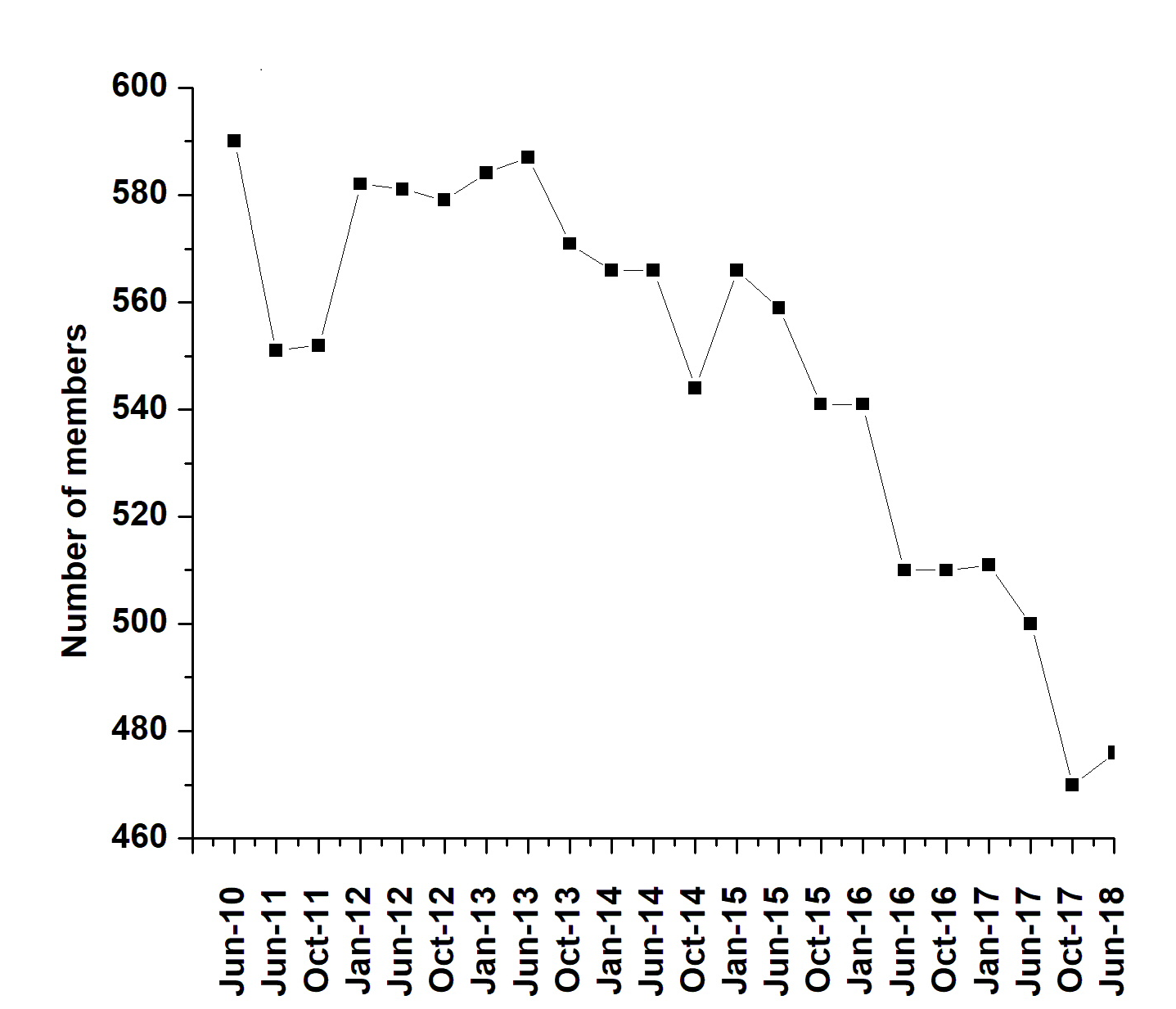 II. COMPARISON WITH OTHER DIVISIONSBased on information received from ASEE staff and ASEE Annual PIC meeting June 2018- Appendix 3 – Awards Brochure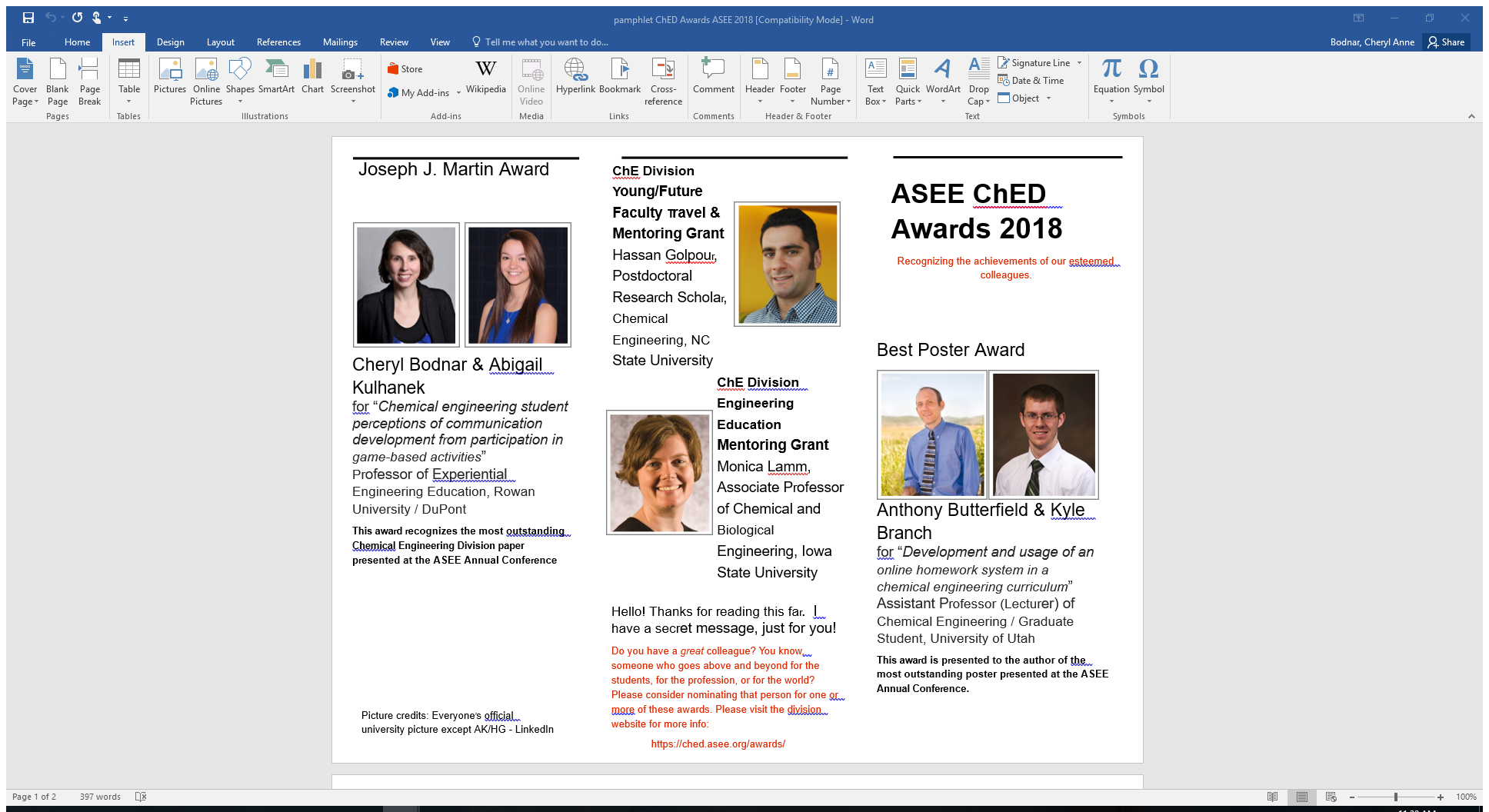 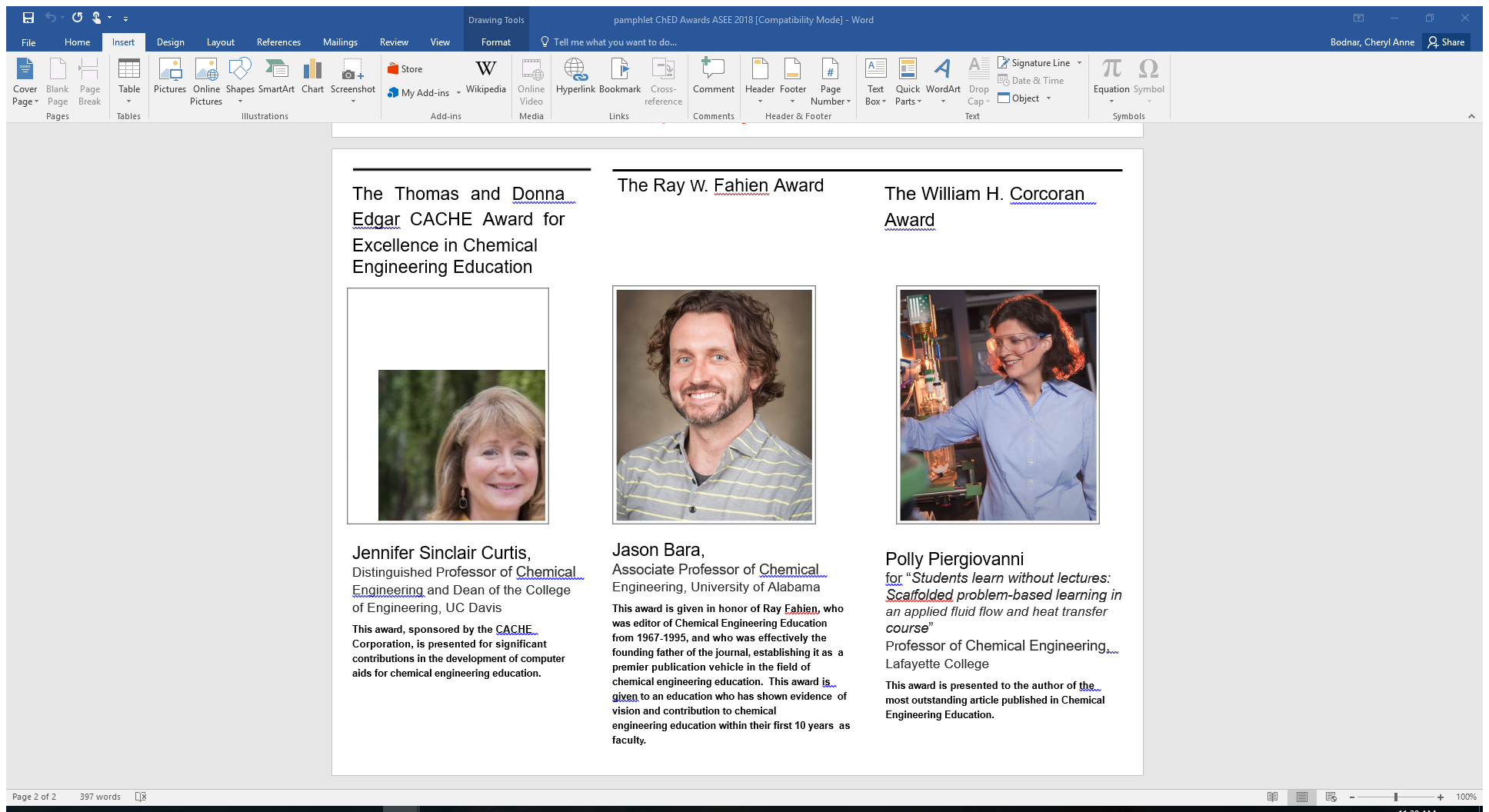 Daniel AnastasioRose-HulmanChris BarrUniversity of MichiganTaryn BaylesUniversity of PittsburghCheryl BodnarRowanMichael BorankinColorado School of MinesJanie BrennanWashington University in St. LouisLisa BullardNorth Carolina StateDaniel BurkeyUniversity of ConnecticutTracy CarterNortheasternHeather ChenetteRose-HulmanMatthew CooperNorth Carolina StateKevin DahmRowan Michael ElsassDaytonJoshua EnszerUniversity of DelawareLaura FordTulsaKevin HadleyArizona State UniversityMechteld HillsleyPenn StateJoseph HollesUniversity of WyomingJulie JessopMississippi State UniversityJason KeithMississippi State UniversityEugene KimWashington University in St. LouisDaniel KnightUniversity of California, IrvineMonica LammIowa State UniversityLucas LandherrNortheastern UniversityRandy LewisBrigham Young UniversityMatt LiberatoreUniversity of ToledoAndy MaxsonOhio StateAdam MelvinLouisiana State University Elif MiskiogluBucknell UniversityGreg NeumannRose-HulmanChristi Patton LuksMissouri S & TReginald RogersRochester Institute of TechnologyJoe ShaeiwitzAuburnTrent SilbaughWashington University in St. LouisDavid SilversteinKentuckyMarissa TousleyRose-HulmanBernard Van WieWashington StateMargot VigeantBucknellTroy Vogel Notre DameJason WhiteUC DavisMember typesJun 2018Professional395Student25K-12 educator3Others53Total476DIVISIONMEMBERS Aerospace Engineering (PIC I)297Architectural Engineering (PIC I)237Biological and Agricultural Engineering (PIC I)129Biomedical Engineering (PIC II)491Chemical Engineering (PIC I)476Civil Engineering (PIC I)540College Industry Partnerships (PIC V)523Community Engagement (PIC III)819Computers in Education (PIC IV)408Computing & Information Technology (PIC III)874Construction Engineering (PIC I)124Continuing Professional Development (PIC V)160Cooperative & Experiential Education (PIC V)220Design in Engineering Education (PIC II)893Educational Research and Methods (PIC IV)1452Electrical and Computer Engineering (PIC I)758Energy Conversion and Conservation (PIC III)1150Engineering and Public Policy (PIC III)198Engineering Design Graphics (PIC III)167Engineering Economy (PIC I)110Engineering Ethics (PIC IV)1254Engineering Leadership Development (PIC II)1113Engineering Libraries (PIC IV)213Engineering Management (PIC I)241Engineering Physics and Physics (PIC III)187Engineering Technology (PIC II)464Entrepreneurship (PIC IV)377Environmental Engineering (PIC II)327Experimentation and Lab.-Oriented Studies (PIC IV) 312Faculty Development (PIC IV)207First-Year Programs (PIC III)541Graduate Studies (PIC IV)253Industrial Engineering (PIC I)239Instrumentation (PIC III)131International (PIC IV)218Liberal Education/Engineering & Society (PIC III)344Manufacturing (PIC I)232Materials Engineering (PIC II)813Mathematics (PIC III)s176Mechanical Engineering (PIC I)821Mechanics (PIC III)303Military and Veterans (PIC II)250Minorities in Engineering (PIC IV)547Multidisciplinary Engineering (PIC II)1389New Engineering Educators (PIC IV)278Nuclear and Radiological Engineering (PIC II)78Ocean and Marine Engineering (PIC II)206Pre-College Engineering Education (PIC IV)592Software Engineering (PIC II)305Student (PIC IV)695Systems Engineering (PIC II)256Tech. & Engr. Literacy/Philosophy of  Engr. (PIC III)625Two-Year College (PIC III)389Women in Engineering (PIC IV)872Total24530